Автобиографияна акад. Атанас Иванов Атанасов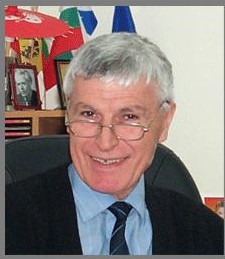 Дата и място на раждане	14.08.1943 год., гр. Дългопол, обл. ВарненскаОбразование Средно (години, училище, населено място)ССТ „Тимирязев“, гр. Добрич, 1961 год.Висше образование (години, висше училище) (ако има второ висше образование се отбелязва на нов ред)ВСИ, Агрономически факултет – София, 1967 год.Специализации в страната и в чужбина (посочва се мястото на специализацията и срока на обучението)	1969 – 1970 г. - Институт по Физиология на Растенията, РАН, Москва, Русия, Акад. Р.Бутенко, 5 месеца.1974-1975 г. -  CNRS Жиф-сюр-Ивет, Франция, Д-р. Колет Нич и INRA Версай, Лабораторията по тъканни и клетъчни култури, Франция Д-р Ж.П.Буржен – 5 мес.1981 г. - Институт по Физиология на Растенията, Биологически Изследователски Център, гр. Сегед, Унгария, Проф. Денеш Дудич – 7 месеца.1981 – 1982 г. – Лаборатория по генетично инженерство, експериментална станция , Отава, Канада, Д-р У. Келер – 9 месеца.1987 г. - Лаборатория по молекулярна генетика, Университет гр. Гент, Белгия – Проф. Марк ван Монтагю и Д-р Дирк Инзе – 4 месеца.1992 г. – Гост-изследовател в Института по растениевъдни науки CNRS, Жиф-сюр-Ивет, Франция, Проф. А. Кондороши – 4 месеца.Владеене на чужди езици	Английски, Руски, Френски: писмено и говоримоНаучни звания и научни степени (включително почетни звания), придобити в страната и чужбина (посочват се вида на званията и степените и годината на придобиването им)Български        -     Doctor Honoris Causa на Селскостопанска академия, България, 2013 год.       -	Академик, БАН, 2003 год.Член – кореспондент на БАН, 1997 год.Старши научен сътрудник, І ст. – Институт по Генетично Инженерство, Костинброд 2232, Селскостопанска Академия – 1989 год.Доктор на селскостопанските науки - Селскостопанска Академия, 1989 год. Старши научен сътрудник ІІ ст. – Институт по Генетика, БАН – 1982 год.Кандидат на биологическите науки – Институт по Генетика БАН, 1977 год.Научен сътрудник – Институт по Захарно Цвекло, 1969 год.ЧуждестранниЧлен на Украинската Академия на Селскостопанските Науки – 1993 год.Професор – Университет Де Монтфорт, Лестър, Англия – 1994 год.Doctor Honoris Causa – Университет по Земеделски Науки и Ветеринарна Медицина – Клуж-Напока, Румъния – 2001 год.Член на Руската Академия на Селскостопанските науки – 2003 год.Член на Румънската Академия на селскостопанските и горски науки – 2010 гНаучна дейност:Монографии и научни книги в България и чужбина – брой; могат да се посочат няколко заглавия, вкл. издателство и година на издаването – 3 бр.Kikindonov T., Atanassov A. (1972) Tissue and cell culture in plants, Centre for research - scientific and economical information in agriculture, Bulg. Agr. Acad., pp. 71. (in Bulg.)Atanassov A. (1988)  Plant Biotechnology, Zemizdat, Sofia, Bulgaria, pp. 278. (in Bulg.)Atanassov A. (1993) Растительная биотехнология , Новосибирск. РАН, 295 (ин Руссиан)Учебници и учебни ръководства (брой) – 3 бр.Atanassov A., Perfanova A., Eshkenazy M. 1988 ICRO, Practical course on Plant Biotechnology, IGE, May 30 - June 16. Atanassov A., Denchev P. 1991 Biotechnology in the plant - breeding.  Manual of Agricultural Schools, Publ. Zemja, pр. 101, Sofia. (in Bulg.) Брой научни публикации в страната и чужбина – 313 бр.Брой научни доклади в страната и чужбина – 184 бр.Потвърдени цитирания в страната и чужбина – 2660 бр.Други активности в областта на науката: Участие в научни съвети (СНС, НС към институти или университетски звена); - 23 бр.                                                                                                     Участие в редколегии, включително като главен редактор (в чужбина или в България) – 23 бр.Участие в експертни комисии и съвети в качеството на представител на науката – 23 бр.Патенти, изобретения, внедрявания, полезни модели (за всяка позиция се записва в скоби броя);патенти – 2 бр.изобретения – 2 бр.внедрявания – 1 бр.полезни модели – 4 бр.Участие в национални и международни проекти (посочва се техния брой, включително като ръководител на проекта) – 126 бр.Преподавателска дейност (посочват се учебни заведения, институти на БАН, преподаване в чужбина, включително годините):	Биологически факултет на СУ „Св. Кл.Охридски“, гр. София – 1982 - 1998 год.	Аграрен университет гр. Пловдив – 1988 - 1998 год.Химико-технологичен и металургичен университет гр. София – 1995 - 2000 год. В периода 1991 – 2008 год. са изнесени лекционни курсове в областта на растителните биотехнологии в научни институти и организации в Румъния, Южна Корея, Китай, Япония, САЩ, Канада, Англия и Турция .Защитили докторанти (брой): 60, от които 28 специализанти-докторанти от чужбина.Професионална биография. Заемани управленски позиции в научни и университетски институции (директор, зам.-директор, научен секретар, член на Директорски съвет, др.)2007 г. – до сега: Управител на Съвместен геномен център към СУ „Св. Кл. Охридски”, София;2001 – 2007 г.: Директор на Агробиоинститут, Център по Компетентност към ЕО (Centre of Excellence to the EC), Костинброд, НЦАН;1994 – 2000 г.: Директор, Институт по Генетично Инженерство, Костинброд, ССА;1988 – 1993 г.: Директор, Институт по Генетично Инженерство, Костинброд, ССА;1985-1988 г.: Директор, Централна Лаборатория по Генетично Инженерство, Костинброд, ССА;Обществена дейност в страната и чужбина (посочват се членства в научни и обществени организации, позицията заемана в тях и срокът на участие в тях)На национално равнище:1998 – 2005 г. -  Изпълнителен секретар на Националния съвет за безопасна работа с генетично изменени висши растения.2000 – 2005 г. -  Председател на Научно-техническия съвет на ЕлБи Булгарикум, София.2001 – 2005 г. -  Председател на Националната комисия по биоетика към МОН.2001 – досега -  Съучредител и участник в ръководството на първия АгроБиоТех Парк София, между СУ “Св. Климент Охридски” и АгроБиоИнститут – НЦАН.2001 – 2011 г. - член на консултативния съвет към МЗГ.2002 – 2007 г. -  Председател на Националната асоциация за семена и посадъчен материал.2005  - 2014 – Член на УС на Съюза на учените в БългарияНа международно равнище:1989 – 2007 г. - Член на управителния съвет на Международния център по генетично инженерство и биотехнологии (МЦГИБ), гр Триест, Италия и ръководител на Афилирания Център на България към МЦГИБ представляван от АгроБиоИнститут – гр. Костинброд, България.1994 – 1999 г. -  Ръководител на Българския център към Международния Институт по Растителни Изследвания  “Норман Борлауг”, към Университета Де Монтфорт, гр. Лестър, Англия1995 – 2008 г. - Координатор на Програмата за растителни биотехнологии в България и за страните от Балканския регион.Награди (изброяват се по-важните)1970 г. – Диплом за постигнати успехи в научно-изследователската работа в областта на земеделието;1995 г. -  Почетен медал от Университета, гр. Измир, Турция;2000 г. – Диплом от изложението EUREKA, Брюксел 2000.за новостите в програмата за растителни генетични ресурси;2003 г. – Грамота от МОН за активност и успеваемост на проекти резултат от участие в Пета рамкова програма за научни изследвания, технологично развитие и демонстрации на ЕО;2003 г. – Поздравителен адрес и плакет от МЗГ за особена активност и успеваемост на проекти по Пета рамкова програма  за научни изследвания, технологично развитие и демонстрации на ЕО;2012 г. - Кавалер на Академичната палма на правителството на Франция;2013 г. - Медал на името на И.И. Синягин на Сибирското отделение на Академията за селскостопански науки на Русия за особени заслуги в развитието на аграрната наука  в Сибир;2013 г. – Отличителен знак на Председателя на Българска академия на науките по повод 70-годишнината;2013 г. – Почетен знак на Софийския университет „Свети Климент Охридски” със синя лента;2013 г. – Грамота със значка на Съюза на учените в България по повод 70 години от рождението и за осъществен личен принос за развитието на науката и образованието в България;2013 г. – Отличителен знак на Национална фондация „Тодор Рачински” по повод 70-годишния  юбилей.